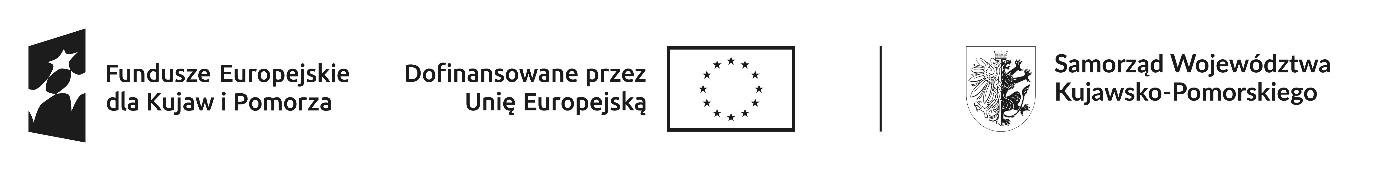 Modyfikacja nr 1 Załącznik nr 2-3 do SWZZnak sprawy: OR-VII.272.3.8.2024III część- drukarka 3D z filamentami (2 sztuki): Opis Przedmiotu Zamówienia/Formularz CenowyDrukarki 3D z filamentamicena za całość .………………. zł netto (2 drukarki 3D z 2 zestawami filamentów)stawka podatku VAT ….......... %, tj. ……………….. zł (dot. drukarek 3D) stawka podatku VAT ….......... %, tj. ……………….. zł (dot. zestawów filamentów) cena za całość .………………. zł brutto (2 drukarki 3D z 2 zestawami filamentów)w tym:Drukarka 3D (2 szt.)cena jednostkowa za 1 drukarkę 3D .………………. zł nettostawka podatku VAT ….......... %, tj. ……………….. złcena jednostkowa za 1 drukarkę 3D .………………. zł bruttocena za 2 drukarki 3D .………………. zł nettostawka podatku VAT ….......... %, tj. ……………….. złcena za 2 drukarki 3D .………………. zł bruttoFilamenty (2 zestawy)cena za 1 zestaw filamentów .………………. zł nettostawka podatku VAT ….......... %, tj. ……………….. zł cena za 1 zestaw filamentów.………………. zł bruttocena za 2 zestawy filamentów .………………. zł nettostawka podatku VAT ….......... %, tj. ……………….. zł cena za 2 zestawy filamentów.………………. zł bruttoAd. 1.1. Drukarka 3D (2 szt.)…………………………………………………………………………………………………(proszę wpisać nazwę producenta i model oferowanego sprzętu)Ad. 1.2. Filamenty (2 zestawy)…………………………………………………………………………………………………(proszę wpisać nazwę producenta)Informacja na temat trybu złożenia niniejszego dokumentu: Dokument należy złożyć  wraz z Ofertą. 
(Plik/Dokument należy podpisać kwalifikowanym podpisem elektronicznym, podpisem zaufanym lub elektronicznym podpisem osobistym)Lp.Minimalne parametry i wymaganiaMinimalne parametry i wymaganiaPotwierdzenie parametrów lub spełnienia wymogu- TAK/ NIE (wykreślić niewłaściwe) lub opis oferowanych parametrów technicznych
WYPEŁNIA WYKONAWCA1.rozmiar drukumin. 220 mm x min. 200 mm x min. 220 mm…… mm x …… mm x ….. mm2.metoda drukuFDM/FFFmetoda druku ……………3.obsługiwany filament co najmniej PLATAK/ NIE4.dokładność druku  ± 0,1-0,2 mmTAK/ NIE5.oprogramowaniekompatybilne z posiadanym przez szkołę oprogramowaniem Windows 10 i 11 zainstalowanym w komputerachTAK/ NIE6.tryb pracy co najmniej USB, WiFiTAK/ NIE7.format plików: co najmniej STL i OBJ lub GCODETAK/ NIE8.podgrzewany stół opcjonalnienie dotyczy9.dostawa do Użytkownikadrukarka zmontowanaTAK/ NIE10.zestaw akcesoriówniezbędne okablowanie, akcesoria umożliwiające wykorzystanie pełnej funkcjonalności drukarki 3D bez konieczności zakupu dodatkowych elementów, drukarka 3D gotowa do użytku po wyjęciu z opakowaniaTAK/ NIE11.gwarancjaminimum 12 miesięcy od daty podpisania protokołu odbioru……. miesięcy od daty podpisania protokołu odbioru
TAK/ NIEGwarancja- kryterium oceny ofert- właściwą liczbę miesięcy przenieść zaznaczając w formularzu oferty.12.inneinstrukcja obsługi w języku polskimdeklaracja zgodności CE lub dokument równoważny z którego będzie wynikało, że przedmiot zamówienia spełnia wymogi dotyczące bezpieczeństwa i ochrony zdrowia oraz został dopuszczony do obrotu i używania na terenie Polski, zgodnie z obowiązującymi przepisami prawaTAK/ NIETAK/ NIE, przedmiotowy środek dowody- do oferty dołączyć oświadczenie- załącznik nr 6 do SWZ potwierdzające posiadany dokumentLp.Minimalne parametry i wymaganiaPotwierdzenie parametrów lub spełnienia wymogu- TAK/ NIE (wykreślić niewłaściwe) lub opis oferowanych parametrów technicznych
WYPEŁNIA WYKONAWCA1.filamenty PLA w pełni kompatybilne z zaoferowaną w niniejszej części, zadanie 1.1. drukarką 3DTAK/ NIE2.zestaw filamentów składający się z 8 filamentów, każdy filament innego koloru, każdy o wadze min. 0,7 kgTAK/ NIE, każdy o wadze ….. kg 3.deklaracja zgodności CE lub dokument równoważny z którego będzie wynikało, że przedmiot zamówienia spełnia wymogi dotyczące bezpieczeństwa i ochrony zdrowia oraz został dopuszczony do obrotu i używania na terenie Polski, zgodnie z obowiązującymi przepisami prawaTAK/ NIEprzedmiotowy środek dowody- do oferty dołączyć oświadczenie- załącznik nr 6 do SWZ potwierdzające posiadany dokument4.termin przydatności do użycia oraz gwarancja jakości nie mniej niż 12 miesięcy od daty podpisania protokołu odbioru, z zastrzeżeniem, że okres udzielonej przez Wykonawcę gwarancji nie może być krótszy niż okres gwarancji udzielonej przez producentaTAK/ NIE